§1906.  Fees1.  Filing; Secretary of State.  For filing a lien or certificate or notice affecting any lien filed under this chapter, the fee is:A.  Fifteen dollars if the record is communicated in writing; and  [PL 2003, c. 518, §6 (NEW).]B.  Ten dollars if the record is communicated by another method or medium authorized by filing office rule.  [PL 2003, c. 518, §6 (NEW).][PL 2003, c. 518, §6 (NEW).]2.  Filing; registry of deeds.  For filing a lien or certificate or notice affecting any lien filed under this chapter, the fee is governed by Title 33, sections 751 and 752.The filing office receiving a filing under this subsection and subsection 1 shall bill the Internal Revenue Service or other federal agency on a monthly basis for the fees for liens, certificates or notice affecting any lien filed under this chapter.[PL 2003, c. 518, §6 (NEW).]3.  Information; Secretary of State.  For responding to a request for information from the filing office, including for communicating whether there is on file any lien, certificate or notice affecting any lien filed under this chapter naming a particular debtor, the fee is:A.  Twenty dollars if the record is communicated in writing; and  [PL 2003, c. 518, §6 (NEW).]B.  Twelve dollars if the record is communicated by another method or medium authorized by filing office rule.  [PL 2003, c. 518, §6 (NEW).]The Secretary of State shall use the procedures set forth in Title 11, section 9‑1523 to respond to a request for information from the filing office.[PL 2003, c. 518, §6 (NEW).]4.  Information; registry of deeds.  For responding to a request for information from the filing office, including for communicating whether there is on file any lien, certificate or notice affecting any lien filed under this chapter naming a particular debtor, the fee is governed by Title 33, section 751.[PL 2003, c. 518, §6 (NEW).]SECTION HISTORYPL 1989, c. 502, §A121 (NEW). PL 1993, c. 616, §11 (AMD). PL 2003, c. 518, §6 (RPR). The State of Maine claims a copyright in its codified statutes. If you intend to republish this material, we require that you include the following disclaimer in your publication:All copyrights and other rights to statutory text are reserved by the State of Maine. The text included in this publication reflects changes made through the First Regular and First Special Session of the 131st Maine Legislature and is current through November 1. 2023
                    . The text is subject to change without notice. It is a version that has not been officially certified by the Secretary of State. Refer to the Maine Revised Statutes Annotated and supplements for certified text.
                The Office of the Revisor of Statutes also requests that you send us one copy of any statutory publication you may produce. Our goal is not to restrict publishing activity, but to keep track of who is publishing what, to identify any needless duplication and to preserve the State's copyright rights.PLEASE NOTE: The Revisor's Office cannot perform research for or provide legal advice or interpretation of Maine law to the public. If you need legal assistance, please contact a qualified attorney.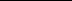 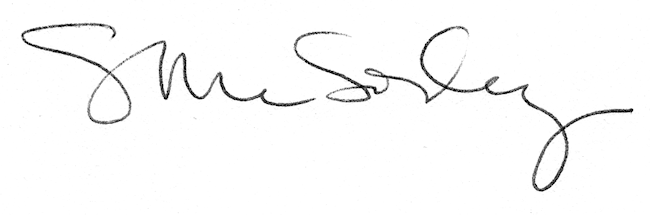 